Stellantis publiera ses résultats du premier semestre 2021, le 3 aoûtAmsterdam, 19 juillet 2021 - Stellantis N.V. (NYSE / MTA / Euronext Paris : STLA) (« Stellantis ») a annoncé aujourd'hui que ses résultats du premier semestre 2021 seront publiés le mardi 3 août 2021.Un webcast en live et une conférence téléphonique débuteront à 15h00 CEST le mardi 3 août 2021.Le communiqué de presse et les documents de présentation associés seront publiés dans la section Finance du site Internet de Stellantis vers 8h00 CEST le 3 août 2021.Les informations pour accéder à cette présentation sont disponibles dans la section Finance du site Internet (www.stellantis.com). Pour ceux qui ne pourront pas participer à la session live, un replay sera accessible sur le site Internet (www.stellantis.com).À propos de StellantisStellantis est l’un des leaders mondiaux de l’automobile et un fournisseur de mobilité, guidé par une vision claire : offrir la liberté de circulation avec des solutions de mobilité spécifiques, abordables et fiables. Outre son riche patrimoine et sa présence géographique de premier plan, le Groupe possède des atouts majeurs : une performance durable, une expérience approfondie et un grand nombre de collaborateurs travaillant dans le monde entier. Stellantis tirera parti de son large portefeuille de marques emblématiques, fondées par des visionnaires qui leur ont insufflé passion et esprit de compétition qui résonnent encore aujourd’hui, aussi bien auprès des employés que des clients. Stellantis aspire à devenir le meilleur, et non le plus grand, tout en créant de la valeur ajoutée pour toutes les parties prenantes ainsi que pour les communautés dans lesquelles il opère.@StellantisStellantisStellantisStellantisPour plus d’informations, merci de contacter: www.stellantis.com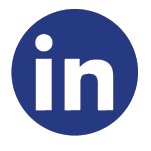 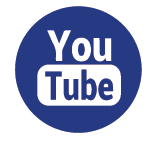 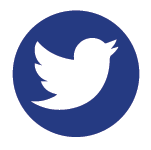 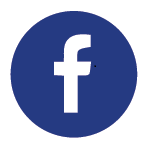 